11.09.2017INFORMARE DE PRESĂREF: Participarea doamnei Grațiela Leocadia Gavrilescu, Viceprim-Ministru, Ministrul Mediului, la lucrările celei de-a VI-a sesiuni a reuniunii  Părților la Convenția privind accesul la informație, participarea publicului la luarea deciziei și accesul la justiție în probleme de mediu (Convenția Aarhus) și la cea de-a III-a sesiuni a reuniunii Părților la Protocolul privind Registrul poluanților emiși și transferați (Protocolul PRTR) la Convenția AarhusViceprim-ministrul Grațiela Leocadia GAVRILESCU, ministrul Mediului va participa în perioada 11-15 septembrie a.c., la cea de-a VI-a sesiune a reuniunii Părților la Convenția privind accesul la informație, participarea publicului la luarea deciziilor și accesul la justiție în probleme de mediu (Convenția Aarhus) și cea de a III-a sesiune a reuniunii Părților la Protocolul privind Registrul poluanților emiși și transferați (Protocolul PRTR), care se va desfășura la Budva, Muntenegru. România este Parte la Convenția Aarhus, precum și la Protocolul PRTR, ratificând aceste instrumente prin Legea nr. 86/2000, respectiv prin Legea nr. 112/2009.Reuniunile menționate sunt organizate de Comisia Economică pentru Europa a Națiunilor Unite (UNECE), sub Secretariatul Convenției Aarhus, cu sprijinul Guvernului Muntenegrean.Lucrările reuniunii dedicate Convenției Aarhus si protocolului acesteia sunt structurate pe doua segmente generale și un segment la nivel înalt. Potrivit agendei, în perioada 11 -13 septembrie a.c., vor avea loc lucrările adresate segmentului general privind Convenția Aarhus, în data de 15 septembrie a.c. vor avea loc lucrările adresate Protocolului PRTR, iar în data de 14 septembrie a.c. va avea loc reuniunea segmentului la nivel înalt pentru cele două reuniuni.În perioada 11-12 septembrie 2017, doamna Viceprim-Ministru, Ministrul Mediului va avea, la Podgorica, reuniuni bilaterale cu Primul Ministru și cu Ministrul Mediului din Muntenegru pe subiecte ce vizează disponibilitatea României de a împărtăși din experiența sa în domeniul mediului, în ceea ce privește pregătirea pentru aderarea acestei țări la UE. Acest demers se înscrie în continuarea acțiunilor derulate anterior de România, în perioada 2013-2014, în baza Memorandumului de Înțelegere între Guvernul României și Guvernul din Muntenegru privind cooperarea în domeniul protecției mediului și dezvoltării durabile, semnat la București în data de 8 februarie 2013, aprobat prin HG nr. 373/2013.Direcția de Comunicare, Transparență și IT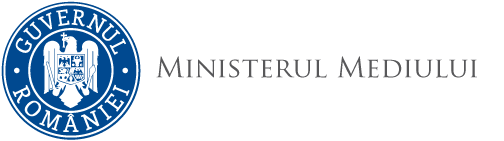 